PEMERINTAH KABUPATEN KARANGANYAR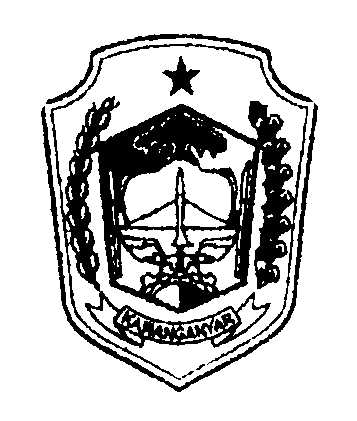 KECAMATAN JATIPUROAlamat. Jln. Raya Jatipuro – Jatiyoso  Telp/Fax (0273) 3201454 Email: jatipuro@karanganyarkab.go.id  Website : jatipuro.karanganyarkab.go.idKode Pos: 57784KEPUTUSAN CAMAT JATIPURONOMOR :  863/05.1  TAHUN 2021TENTANGPENETAPAN STANDAR PELAYANAN DI LINGKUNGAN KECAMATAN JATIPURO KABUPATEN KARANGANYARCAMAT JATIPURODitetapkan di Jatipuropada tanggal : 12 Januari 2021CAMAT JATIPURODrs. MURSENOLAMPIRAN	   KEPUTUSAN CAMAT JATIPURONOMOR	:          TAHUN 2020TENTANG 	: PENETAPAN STANDAR PELAYANAN DI LINGKUNGAN KECAMATAN JATIPURO KABUPATEN KARANGANYARSTANDAR PELAYANAN FASILITASI PEMBUATAN KARTU KELUARGA (KK)STANDAR PELAYANANE-KTPSTANDAR PELAYANAN KETERANGAN PINDAH DAN DATANGSTANDAR PELAYANAN KETERANGAN AHLIWARISSTANDAR PELAYANAN LEGALISASI SURAT -SURATSTANDAR PELAYANAN SURAT PENGANTAR/REKOMENDASISTANDAR PELAYANAN SURAT IZIN USAHA MIKRO dan KECIL (IUMK)CAMAT JATIPURODrs. MURSENOMenimbang:bahwa setiap  penyelenggara  pelayanan   publik   wajib menyusun, menetapkan dan menerapkan Standar Pelayanan serta maklumat pelayanan dengan memperhatikan kemampuan penyelenggara, kebutuhan masyarakat dan kondisi lingkungan;bahwa untuk melaksanakan ketentuan pasal 9 ayat  (1) Peraturan Bupati Karanganyar Nomor 90 Tahun 2018 tentang Penyelenggaraan Pelayanan publik dilingkungan Pemerintah Kabupaten Karanganyar, perlu menetapkan Standar Pelayanan di lingkungan Kecamatan Jatipuro, Kabupaten Karanganyar;bahwa berdasarkan pertimbangan  sebagaimana  tersebut pada huruf a, maka dipandang perlu menetapkan Keputusan Camat Jatipuro tentang Standar Pelayanan  di Lingkungan Kecamatan Jatipuro, Kabupaten Karanganyar.bahwa setiap  penyelenggara  pelayanan   publik   wajib menyusun, menetapkan dan menerapkan Standar Pelayanan serta maklumat pelayanan dengan memperhatikan kemampuan penyelenggara, kebutuhan masyarakat dan kondisi lingkungan;bahwa untuk melaksanakan ketentuan pasal 9 ayat  (1) Peraturan Bupati Karanganyar Nomor 90 Tahun 2018 tentang Penyelenggaraan Pelayanan publik dilingkungan Pemerintah Kabupaten Karanganyar, perlu menetapkan Standar Pelayanan di lingkungan Kecamatan Jatipuro, Kabupaten Karanganyar;bahwa berdasarkan pertimbangan  sebagaimana  tersebut pada huruf a, maka dipandang perlu menetapkan Keputusan Camat Jatipuro tentang Standar Pelayanan  di Lingkungan Kecamatan Jatipuro, Kabupaten Karanganyar.Mengingat:Undang-Undang Nomor  13  Tahun  1950   tentang  Pembentukan Daerah-daerah Kabupaten dalam Lingkungan Provinsi Jawa Tengah;Undang-Undang Nomor 23 Tahun  2014  tentang Pemerintahan Daerah (Lembaran Negara Republik Indonesia Tahun 2014 Nomor 224, Tambahan Lembaran Republik Indonesia Nomor 5587) sebagaimana telah diubah beberapa kali terakhir dengan Undang–Undang Nomor 9 Tahun 2015 tentang Perubahan Kedua Atas Undang–Undang Nomor 23 Tahun 2014 tentang Pemerintahan Daerah (Lembaran Negara Republik Indonesia Tahun 2014 Nomor  58, Tambahan Lembaran Republik Indonesia Nomor5679);Undang-Undang Nomor 25 Tahun 2009 tentang Pelayanan Publik (Lembaran Negara Republik Indonesia Tahun 2009 Nomor 112, Tambahan Lembaran Republik  Indonesia Nomor 5038);Peraturan Pemerintah Nomor 96  Tahun 2012 tentang Pelaksanaan Undang– Undang Nomor  25  Tahun  2009 tentang Pelayanan Publik (Lembaran Negara Republik Indonesia Tahun 2012 Nomor 215, Tambahan Lembaran Negara Republik Indonesia Nomor 5357);Peraturan Pemerintah Nomor 18  Tahun 2016 tentang Perangkat Daerah (Lembaran Negara Republik Indonesia Tahun 2016 Nomor 114, Tambahan Lembaran Negara Republik Indonesia Nomor 5887);Peraturan Daerah Kabupaten Karanganyar Nomor 16 Tahun  2016 tentang Pembentukan dan Susunan Perangkat Daerah Kabupaten Karanganyar (Lembaran Daerah Kabupaten Karanganyar Tahun 2016 Nomor 16, Tambahan Lembaran Daerah Kabupaten Karanganyar Nomor 67);Peraturan Bupati Karanganyar Nomor 90 Tahun 2018 tentang Penyelenggaraan Pelayanan Publik (Berita Daerah Kabupaten Karanganyar Tahun 2018 Nomor 90).Undang-Undang Nomor  13  Tahun  1950   tentang  Pembentukan Daerah-daerah Kabupaten dalam Lingkungan Provinsi Jawa Tengah;Undang-Undang Nomor 23 Tahun  2014  tentang Pemerintahan Daerah (Lembaran Negara Republik Indonesia Tahun 2014 Nomor 224, Tambahan Lembaran Republik Indonesia Nomor 5587) sebagaimana telah diubah beberapa kali terakhir dengan Undang–Undang Nomor 9 Tahun 2015 tentang Perubahan Kedua Atas Undang–Undang Nomor 23 Tahun 2014 tentang Pemerintahan Daerah (Lembaran Negara Republik Indonesia Tahun 2014 Nomor  58, Tambahan Lembaran Republik Indonesia Nomor5679);Undang-Undang Nomor 25 Tahun 2009 tentang Pelayanan Publik (Lembaran Negara Republik Indonesia Tahun 2009 Nomor 112, Tambahan Lembaran Republik  Indonesia Nomor 5038);Peraturan Pemerintah Nomor 96  Tahun 2012 tentang Pelaksanaan Undang– Undang Nomor  25  Tahun  2009 tentang Pelayanan Publik (Lembaran Negara Republik Indonesia Tahun 2012 Nomor 215, Tambahan Lembaran Negara Republik Indonesia Nomor 5357);Peraturan Pemerintah Nomor 18  Tahun 2016 tentang Perangkat Daerah (Lembaran Negara Republik Indonesia Tahun 2016 Nomor 114, Tambahan Lembaran Negara Republik Indonesia Nomor 5887);Peraturan Daerah Kabupaten Karanganyar Nomor 16 Tahun  2016 tentang Pembentukan dan Susunan Perangkat Daerah Kabupaten Karanganyar (Lembaran Daerah Kabupaten Karanganyar Tahun 2016 Nomor 16, Tambahan Lembaran Daerah Kabupaten Karanganyar Nomor 67);Peraturan Bupati Karanganyar Nomor 90 Tahun 2018 tentang Penyelenggaraan Pelayanan Publik (Berita Daerah Kabupaten Karanganyar Tahun 2018 Nomor 90).MEMUTUSKAN :MEMUTUSKAN :MEMUTUSKAN :Menetapkan:KESATU:Standar Pelayanan di lingkungan Kecamatan Jatipuro Kabupaten Karanganyar sebagaimana  tercantum dalam lampiran dan merupakan bagian yang tidak terpisah dari keputusan ini;Standar Pelayanan di lingkungan Kecamatan Jatipuro Kabupaten Karanganyar sebagaimana  tercantum dalam lampiran dan merupakan bagian yang tidak terpisah dari keputusan ini;KEDUA:Standar Pelayanan sebagaimana dimaksud DIKTUM KESATU merupakan implementasi dari tugas pelayanan langsung yang diselenggarakan oleh Kecamatan Jatipuro, Kabupaten Karanganyar;Standar Pelayanan sebagaimana dimaksud DIKTUM KESATU merupakan implementasi dari tugas pelayanan langsung yang diselenggarakan oleh Kecamatan Jatipuro, Kabupaten Karanganyar;KETIGA:Standar Pelayanan untuk setiap jenis layanan sebagaimana tercantum dalam Lampiran Keputusan  ini, merupakan alat yang digunakan menilai kualitas  dan  kinerja pelayanan  yang diberikan sesuai kebutuhan masyarakat dan kemampuan Kecamatan Jatipuro, Kabupaten Karanganyar;Standar Pelayanan untuk setiap jenis layanan sebagaimana tercantum dalam Lampiran Keputusan  ini, merupakan alat yang digunakan menilai kualitas  dan  kinerja pelayanan  yang diberikan sesuai kebutuhan masyarakat dan kemampuan Kecamatan Jatipuro, Kabupaten Karanganyar;KEEMPAT:Keputusan ini mulai berlaku pada tanggal ditetapkan, dengan ketentuan akan diadakan perubahan/penyempurnaan sebagaimana mestinya apabila dipandang perlu dengan Keputusan Camat.Keputusan ini mulai berlaku pada tanggal ditetapkan, dengan ketentuan akan diadakan perubahan/penyempurnaan sebagaimana mestinya apabila dipandang perlu dengan Keputusan Camat.NOKOMPONENURAIAN1.PersyaratanKK BaruMembawa Surat Pengantar dari RT / RW dan Desa setempatSurat Izin Tinggal Tetap bagi WNAFoto Copy Kutipan Akta Nikah /PerkawinanSurat Keterangan Pindah/ Pindah Datang dalam Wilayah NKRIFoto Copy Kutipan AktaKelahiranKK PerubahanMembawa Surat Pengantar dari RT/RW dan Desa setempatMembawa KK AsliFoto Copy data identitas diri yang mengalami perubahanSurat Keterangan Pindah/Pindah Datang bila mutasi pindah/datange.   Foto Copy Kutipan  Akta Kelahiran  bila ada penambahan anggota.Sistem,Mekanisme dan ProsedurPemohon/pelanggan  mengutarakan maksud dan tujuan jenis pelayanan yang dibutuhkan kepada petugas informasiPemohon menyampaikan Surat Pengantar kepada Petugas Pendaftaran, disertai dengan penyerahan berkas persyaratan jenis surat yang dimohonPetugas Pendaftaran  memeriksa kelengkapan dan keabsahan setiap persyaratan yang dibutuhkanBerkas persyaratan baru dapat diterima apabila sudah lengkap dan memenuhi persyaratan berdasarkan ketentuanBerkas persyaratan yang belum lengkap, oleh petugas dikembalikan  kepada pemohon  sambil menjelaskan kekurangannyaBerkas persyaratan yang sudah lengkap oleh Petugas Pelayanan dinaikkan ke dalam databasePetugas pendaftaran menyerahkan berkas persyaratan kepada operator KK/KTPBlanko Kartu  Keluarga yang  sudah dicetak, disampaikan ke Kepala Dinas Kependudukan dan Pencatatan Sipil Kabupaten Karanganyar lewat online untuk disahkan lewat aplikasiPetugas mencetak KK apabila telah disahkan Kepala Dinas Kependudukan dan Pencatatan Sipil Kabupaten Karanganyar3.Jangka WaktuPenyelesaianLamanya proses pencetakan Kartu Keluarga rata–rata 5 menit dan paling lama 3 hari kerja terhitung sejak penyerahan berkas persyaratan secara lengkap4.Biaya/ tarif  Pembuatan Kartu Keluarga tidak dikenakan biaya retribusi5.Produk PelayananKartu Keluarga yang  sudah jadi berbentuk print out.6.PenangananPengaduan, saran dan masukanPemohon/masyarakat yang merasa tidak puas dan dirugikan atas jasa pelayanan yangdiberikan oleh para petugas  pelayanan, memiliki hak melakukan pengaduan dengan cara:Melalui SMS/website/e-mail/media sosial yang telah disediakan khusus dalam program pelayananMelakukan konfirmasi kepada petugas pelayananMelaporkan langsung kepada pimpinan/atasan petugas pelayananMemasukan saran pendapat ke kotak saran yang telah disediakanNOKOMPONENURAIAN1.PersyaratanSurat Pengantar dari Desa;Memiliki Kartu Keluarga (terdaftar dalam KK)Telah berusia 17 (tujuh belas) tahun/sudah kawin/pernah kawinPhoto copy Kutipan Akta KelahiranSurat Keterangan Pindah yang diterbitkan oleh pemerintah kabupaten/kota dari daerah asal, bagi penduduk pendatang dari luar Kabupaten KaranganyarSurat Keterangan Datang dari  Luar  Negeri yang diterbitkan oleh instansi pelaksana bagi WNIyang datang dari luar negeri  karena pindah2.Sistem, Mekanisme dan prosedurProsedur dan Tata Cara penerbitan e-KTP adalah sebagai berikut :Pemohon/pelanggan mengutarakan maksud dan tujuan jenis pelayanan yang dibutuhkan kepada petugas informasiPetugas pelayanan di kecamatan  menerima dan meneliti kelengkapan berkas persyaratanPetugas operator KTP melakukan pengambilan dan perekaman pas photo, tanda tangan, dan sidik jari pendudukPetugas operator membubuhkan tanda tangan dan stempel pada saat pendataanPetugas operator melakukan penyimpanan biodata penduduk  ke dalam database KTP kecamatanDatabase dikirim melalui jaringan komunikasi data ke server  Automated Fingerprint Identification System didata  center Kementerian DalamNegeriPencetakan KTP Elektronik.3.Jangka WaktuPenyelesaianLamanya proses pendataan dan perekaman biodata e-KTP tiap orang rata–rata 10 menit bila persyaratan lengkap4.Biaya/ tarifPendataan dan perekaman e-KTP tidak dikenakan biaya retribusi5.Produk Pelayanane-KTP6.PenangananPengaduanPemohon/ masyarakat yang merasa tidak puas dandirugikan atas jasa pelayanan yang diberikan oleh para petugas  pelayanan, memiliki hak melakukan pengaduan dengan cara:Melalui SMS/website/e-mail/media sosial yang telah disediakan khusus dalam program pelayananMelakukan konfirmasi kepada petugas pelayananMelaporkan langsung kepada pimpinan/atasan petugas pelayananMemasukan saran pendapat ke kotak saran yang telah disediakanNOKOMPONENURAIAN1.PersyaratanPINDAH	DAN	DATANG	ANTAR	KECAMATAN DALAM KABUPATENSurat	Keterangan	Pindah	Datang	 yang diterbitkan oleh Kepala Desa/LurahMembawa KTP	Asli untuk diserahkan	ke petugas kecamatan bagi yang pindah keluarMembawa Kartu Keluarga bagi yang pindah keluar.Sistem, mekanisme danProsedura. Pemohon menyampaikan Surat Pengantar Pindah dan Datang yang diterbitkan oleh Kepala Desa/Lurah kepada Petugas Pendaftaran, disertai dengan penyerahan berkas persyaratan  jenis surat yang dimohonPetugas Pendaftaran memeriksa kelengkapan dan keabsahan setiap persyaratan yang dibutuhkanBerkas persyaratan baru dapat diterima apabila sudah lengkap dan memenuhi persyaratan berdasarkan ketentuanBerkas persyaratan yang belum lengkap, oleh petugas dikembalikan  kepada pemohon sambil menjelaskan kekurangannyaBerkas persyaratan yang sudah lengkap oleh Petugas Pelayanan dinaikkan ke dalam database untuk diproses oleh Petugas operatorPetugas pendaftaran menyerahkan berkas persyaratan kepada operator KK/KTP untuk diproses lebih lanjutSetelah produk selesai,  petugas loket menyerahkan Surat Keterangan Pindah Datang kepada Pemohon;3.Jangka WaktuPelayananLamanya proses pembuatan Surat Pindah dan Datang antar kecamatan dan Pengantar pindah antar kabupaten/kota rata–rata 10  menit tiap pemohon bila persyaratantelah lengkap.4.Biaya/ TarifTidak dikenakan biaya retribusi5.Produk PelayananSurat Keterangan Pindah dan Datang antar Kecamatan6.PenangananPengaduan, saran dan masukanPemohon/ masyarakat yang merasa tidak puas dan dirugikan atas jasa pelayanan yangdiberikan oleh para petugas  pelayanan, memiliki hak melakukan pengaduan dengan cara:Melalui SMS/website/e-mail/media sosial yang telah disediakan khusus dalam program pelayananMelakukan konfirmasi kepada petugas pelayananMelaporkan langsung kepada pimpinan/atasan petugas pelayananMemasukan saran pendapat ke kotak saran yang telah disediakanNOKOMPONENURAIAN1.PersyaratanFoto copy  KTP Para Ahli  Waris  dan 2 (dua) orang saksi;Foto copy KK para Ahli Waris;Surat Keterangan Kematian dari Desa/Kelurahan;Foto copy Surat Nikah;Formulir isian pembuatan surat keterangan ahli waris;2.Sistem, Mekanisme dan prosedurPemohon/pelanggan mengutarakan maksud dan tujuan jenis pelayanan yang dibutuhkan kepada petugas informasi;Petugas informasi memberikan formulir  isian surat keterangan ahli waris kepada pemohon untuk diisi dan ditandatangani para ahli waris, 2 (dua) orang saksi, Ketua RT, Ketua RW, dan Kepala Desa/Kelurahan;Pemohon mengembalikan formulir isian yang telah diisi dan ditandatangani;Petugas Pendaftaran  memeriksa kelengkapan dan keabsahan setiap persyaratan yang dibutuhkanBerkas persyaratan baru dapat diterima apabila sudah lengkap dan memenuhi persyaratan berdasarkan ketentuanBerkas persyaratan yang belum lengkap, oleh petugas dikembalikan  kepada pemohon  sambil menjelaskan kekurangannyaBerkas persyaratan yang sudah lengkap oleh Petugas langsung diproses  untuk  dibuatkan Surat Keterangan Ahli Waris;Setelah produk selesai,  petugas loket menyerahkan Surat Keterangan Ahli Waris kepada Pemohon;3.Jangka WaktuPenyelesaianLamanya proses pembuatan Surat Keterangan Ahli Waris rata-rata  10 menit tiap pemohon dan paling lama 1 hari terhitung sejak penyerahan berkas persyaratan secara lengkap4.Biaya/ tariftidak dikenakan biaya retribusi5.Produk PelayananSurat Keterangan Ahli Waris6.PenangananPengaduan, saran dan masukanPemohon/ masyarakat yang merasa tidak puas dan dirugikan atas jasa pelayanan yang diberikan oleh para petugas  pelayanan, memiliki hak melakukan pengaduan dengan cara:Melalui SMS/website/e-mail/media sosial yang telah disediakan khusus dalam program pelayananMelakukan konfirmasi kepada petugas pelayananMelaporkan langsung kepada pimpinan/atasan petugas pelayananMemasukan saran pendapat ke kotak saran yang telah disediakanNOKOMPONENURAIAN1.PersyaratanFoto copy Surat yang  akan  dilegalisir dengan memperlihatkan aslinya;2.Sistem,mekanismedan prosedurPemohon/pelanggan mengutarakan maksud dan tujuan jenis pelayanan yang dibutuhkan kepada petugas informasi;Berkas persyaratan baru dapat diterima apabila sudah lengkap dan memenuhi persyaratan berdasarkan ketentuanBerkas persyaratan yang belum lengkap, oleh petugas dikembalikan  kepada pemohon  sambil menjelaskan kekurangannyaBerkas persyaratan yang sudah lengkap oleh Petugas langsung diproses legalisasi;Setelah produk selesai dilegalisasi, petugas loket menyerahkan kembali kepada Pemohon;3.Jangka WaktuPenyelesaianLamanya proses legalisasi surat rata-rata 5 menit terhitung sejak penyerahan berkas persyaratan secara lengkap4.Biaya/ tarifTidak dikenakan biaya retribusi5.Produk PelayananLegalisasi SKCK dan Izin Keramaian;Legalisasi KTP dan KK;Legalisasi SPPT;Legalisasi Surat Keterangan Ahli Waris;Legalisasi Surat lainnya yang dikeluarkan oleh Kecamatan;6.Penanganan Pengaduan, saran dan masukanPemohon/ masyarakat yang merasa tidak puas dan dirugikan atas jasa pelayanan yangdiberikan oleh para petugas  pelayanan, memiliki hak melakukan pengaduan dengan cara:Melalui SMS/website/e-mail/media sosial yang telah disediakan khusus dalam program pelayananMelakukan konfirmasi kepada petugas pelayananMelaporkan langsung kepada pimpinan/atasan petugas pelayananMemasukan saran pendapat ke kotak saran yang telah disediakanNOKOMPONENURAIAN1.PersyaratanFoto copy KTP dan KK PemohonBerkas Surat atau Dokumen yang akan dibuatkan pengantar atau rekomendasi camat;2.Sistem, Mekanisme dan  prosedurPemohon/pelanggan mengutarakan maksud dan tujuan jenis pelayanan yang dibutuhkan kepada petugas informasi;Berkas persyaratan baru dapat diterima apabila sudah lengkap dan memenuhi persyaratan berdasarkan ketentuanBerkas persyaratan yang belum lengkap, oleh petugas dikembalikan  kepada pemohon  sambil menjelaskan kekurangannyaBerkas persyaratan yang sudah lengkap oleh Petugas langsung diproses pembuatan pengantar atau rekomendasi camat;Setelah produk selesai dibuatkan pengantar atau rekomendasi camat, petugas loket menyerahkan kembali kepada Pemohon;3.Jangka WaktuPenyelesaianLamanya proses pembuatan Surat Pengantar/Rekomendasi rata-rata 5 menit tiap pemohon dan paling lama 1 hari terhitung sejak penyerahan berkas persyaratan secara lengkap4.Biaya/ tariftidak dikenakan biaya retribusi5.Produk PelayananBerkas	surat	atau	dokumen	yang	telah	selesai dibuatkan pengantar/rekomendasi oleh Camat;6.PenangananPengaduan, saran dan masukanPemohon/ masyarakat yang merasa tidak puas dan dirugikan atas jasa pelayanan yang diberikan oleh para petugas  pelayanan, memiliki  hak melakukan pengaduan dengan cara:Melalui SMS/website/e-mail/media sosial yang telah disediakan khusus dalam program pelayananMelakukan konfirmasi kepada petugas pelayananMelaporkan langsung kepada pimpinan/atasan petugas pelayananMemasukan saran pendapat ke kotak saran yang telah disediakanNOKOMPONENURAIAN1.PersyaratanFoto copy KTP, KK PemohonPhoto Berwarna 4 x 6 cm 2 (dua) lembarBerkas Surat atau Dokumen pengantar dari desa/kelurahan;2.Sistem, Mekanisme dan prosedurPemohon/pelanggan mengutarakan maksud dan tujuan jenis pelayanan yang dibutuhkan kepada petugas informasi;Berkas persyaratan baru dapat diterima apabila sudah lengkap dan memenuhi persyaratan berdasarkan ketentuanBerkas persyaratan yang belum lengkap, oleh petugas dikembalikan  kepada pemohon  sambil menjelaskan kekurangannya Berkas persyaratan yang sudah lengkap oleh Petugas langsung diproses pembuatan pengantar atau rekomendasi camat;Setelah produk selesai dibuatkan Izin Usaha Mikro dan Kecil;3.Jangka WaktuPenyelesaianLamanya proses pembuatan IUMK rata-rata 10 menit tiap pemohon dan paling lama 3 hari terhitung sejak penyerahan berkas persyaratan secara lengkap4.Biaya/ tariftidak dikenakan biaya retribusi5.Produk PelayananBerkas IUMK yang telah ditanda tangani oleh Camat;6.PenangananPengaduan, saran dan masukanPemohon/ masyarakat yang merasa tidak puas dan dirugikan atas jasa pelayanan yang diberikan oleh para petugas  pelayanan, memiliki  hak melakukan pengaduan dengan cara:Melalui SMS/website/e-mail/media sosial yang telah disediakan khusus dalam program pelayananMelakukan konfirmasi langsung kepada petugas pelayananMelaporkan langsung kepada pimpinan/atasan petugas pelayananMemasukan saran pendapat ke kotak saran yang telah disediakan